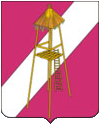     СОВЕТ СЕРГИЕВСКОГО СЕЛЬСКОГО ПОСЕЛЕНИЯ КОРЕНОВСКОГО РАЙОНАР Е Ш Е Н И Е28 ноября 2018 года                                                                                    № 254                                                                	                                                      ст. СергиевскаяО признании утратившим силу решения Совета Сергиевского сельского поселения от 30.06.2015 года № 54 «Об утверждении Перечня специальностей в области здравоохранения, образования и культуры при установлении которых законом Краснодарского края, гражданам, работающим по основному месту работы в Сергиевском сельском поселении Кореновского района, могут быть предоставлены земельные участки, находящиеся в государственной или муниципальной собственности»С целью приведения нормативных правовых актов Совета Сергиевского сельского поселения Кореновского района в соответствие с действующим законодательством, Совет Сергиевского сельского поселения Кореновского района решил:1.Признать утратившим силу  решение Совета Сергиевского сельского поселения от 30.06.2015 года № 54 «Об утверждении Перечня специальностей в области здравоохранения, образования и культуры при установлении которых законом Краснодарского края, гражданам, работающим по основному месту работы в Сергиевском сельском поселении Кореновского района, могут быть предоставлены земельные участки, находящиеся в государственной или муниципальной собственности».2. Обнародовать настоящее решение на информационных стендах  Сергиевского сельского  поселения и разместить на официальном сайте Сергиевского сельского поселения Кореновского района в сети Интернет.3. Настоящее решение вступает в силу   со дня его подписания.Глава Сергиевского сельского поселения Кореновского района                                                                      А.П. Мозговой 